 
 				АДМИНИСТРАЦИЯ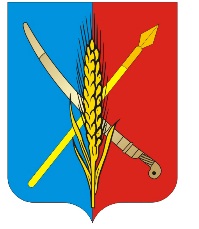 Васильево-Ханжоновского сельского поселенияНеклиновского района Ростовской областиПОСТАНОВЛЕНИЕ                                          с. Васильево-Ханжоновка          № 22                                                                «07»  апреля  2017г.	«Об отмене постановления №47 от 05.05.2016г.«Об утверждении административного регламента Осуществления муниципального земельного контроляВ отношении юридических лиц и индивидуальныхПредпринимателей на территории муниципального Образования «Васильево-Ханжоновского сельского поселения».ПОСТАНОВЛЯЮ	Областным законом от 28.12.2015 №486-ЗС внесены изменения в Областной закон от 28.12.2005 №436-ЗС «О местном самоуправлении» в соответствии с которым с 01.01.2017 сельские поселения утратили часть полномочий, в том числе, в сфере осуществления муниципального земельного контроля.Отменить постановления Администрации Васильево-Ханжоновского сельского поселения        №47 от 05.05.2016г. «Об утверждении административного регламента осуществления муниципального земельного контроляв отношении юридических лиц и индивидуальныхпредпринимателей на территории муниципального образования «Васильево-Ханжоновского сельского поселения».Контроль за данным постановлением оставляю за собой.              Глава  Администрации Васильево-Ханжоновского     сельского поселения                                                  	С.Н. Зацарная